Exploring Independent and Dependent EventsExploring Independent and Dependent EventsExploring Independent and Dependent EventsExploring Independent and Dependent EventsUnderstands and explains independent eventsThe outcome of one event does not affect the outcome of the other event, for example, removing a marble from a bag, then replacing it before a second marble is taken.Identifies the sample space for two independent events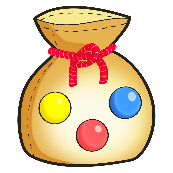 A marble is taken from the bag, replaced, and then a second marble is taken. What is the sample space?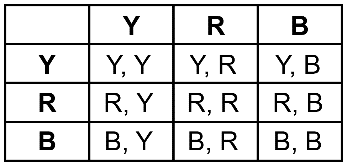 Understands and explains dependent events and their sample spaceThe outcome of one event affects the outcome of the other event, for example, removing a marble from a bag, and not replacing it before a second marble is taken.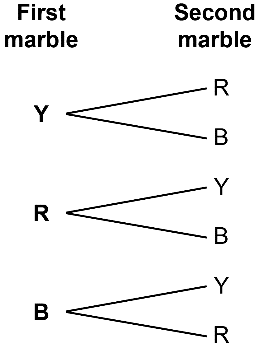 The sample space is: 
Y, R; Y, B; R, Y; R, B; B, Y; B, RDetermines the probability 
of two events For the two independent events, the theoretical probability of picking redand blue marbles is: For the two dependent events, 
the probability of picking red and blue marbles is:  = Observations/DocumentationObservations/DocumentationObservations/DocumentationObservations/Documentation